SVI Worksheet 1.1-1 Sample from BOSS PDF--Post-Site 
(thanks to Scott Rogers)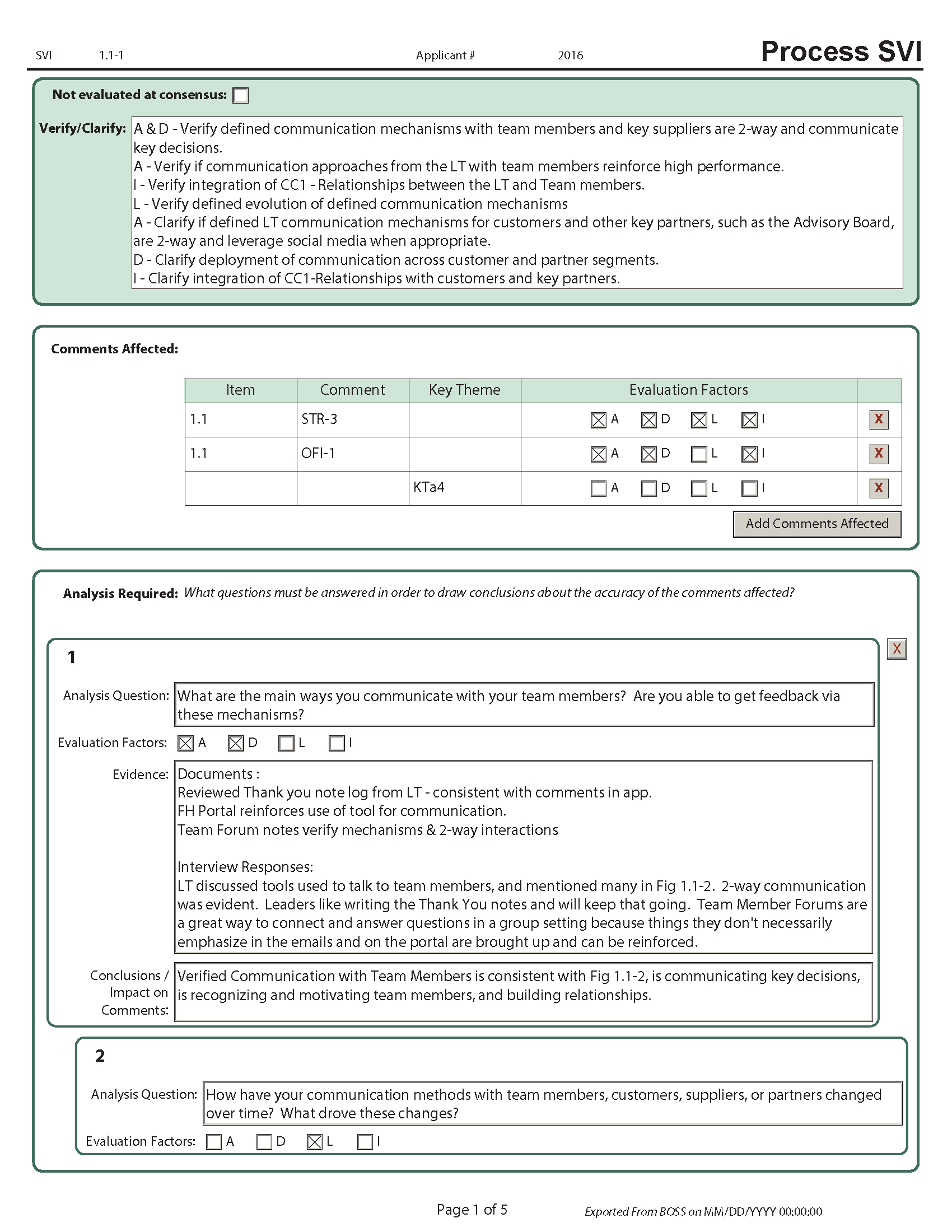 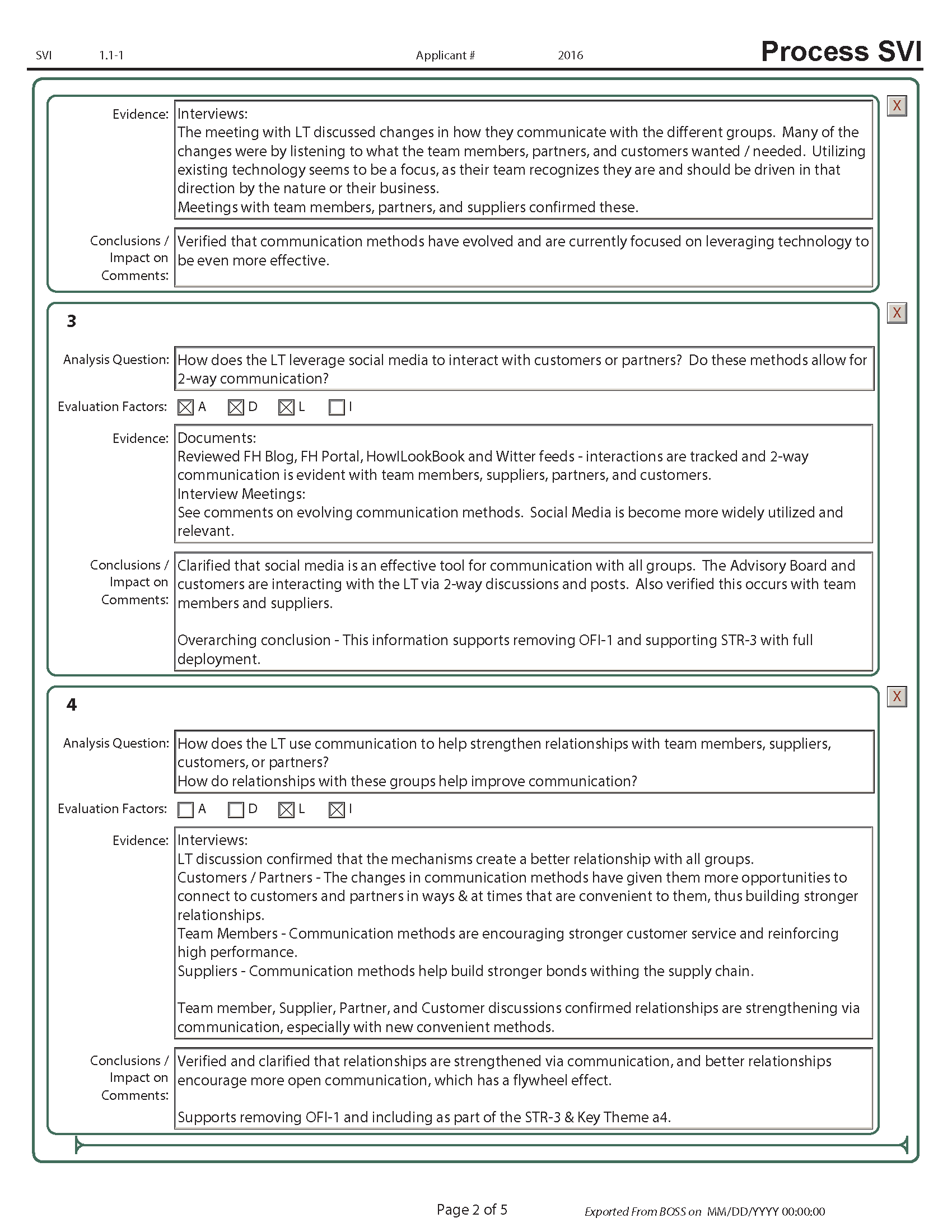 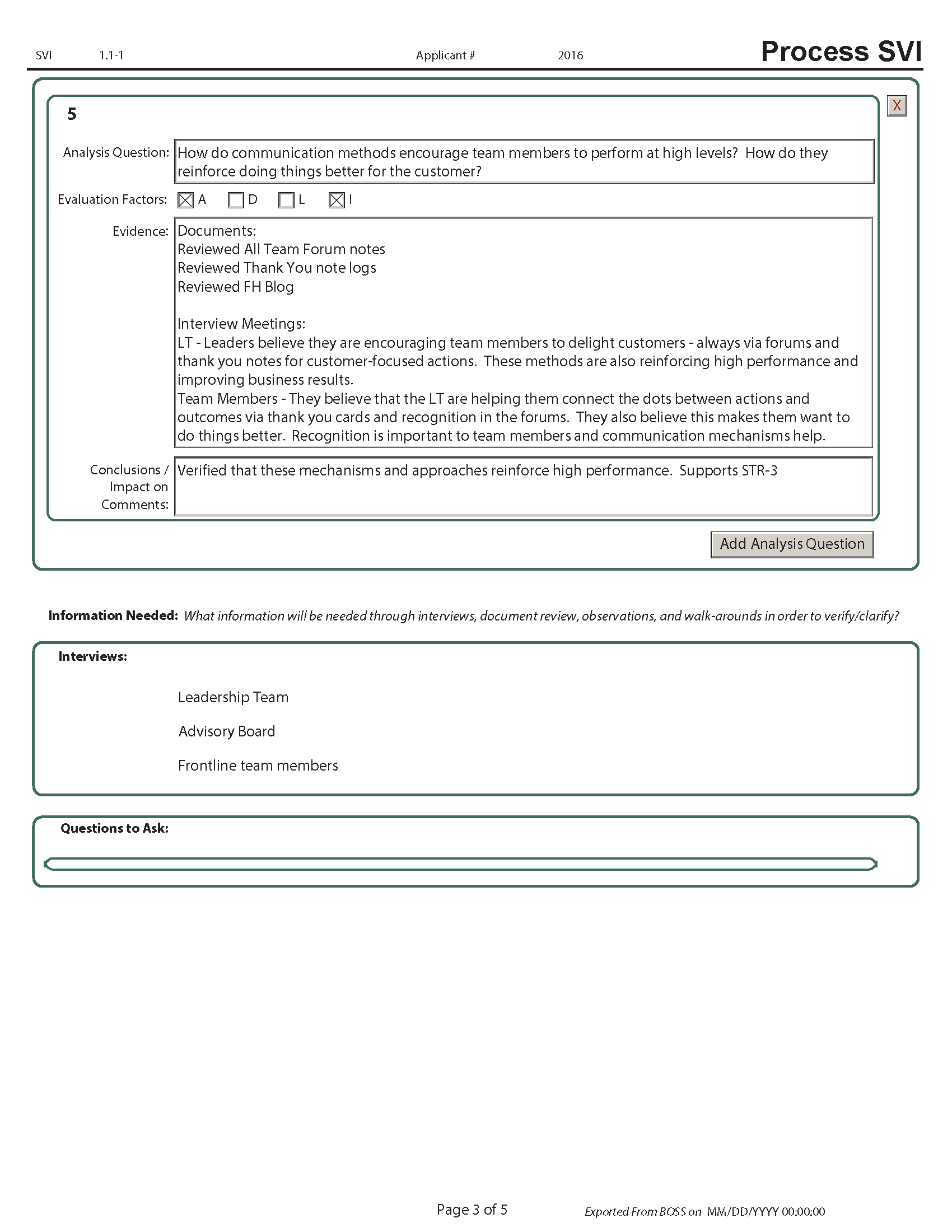 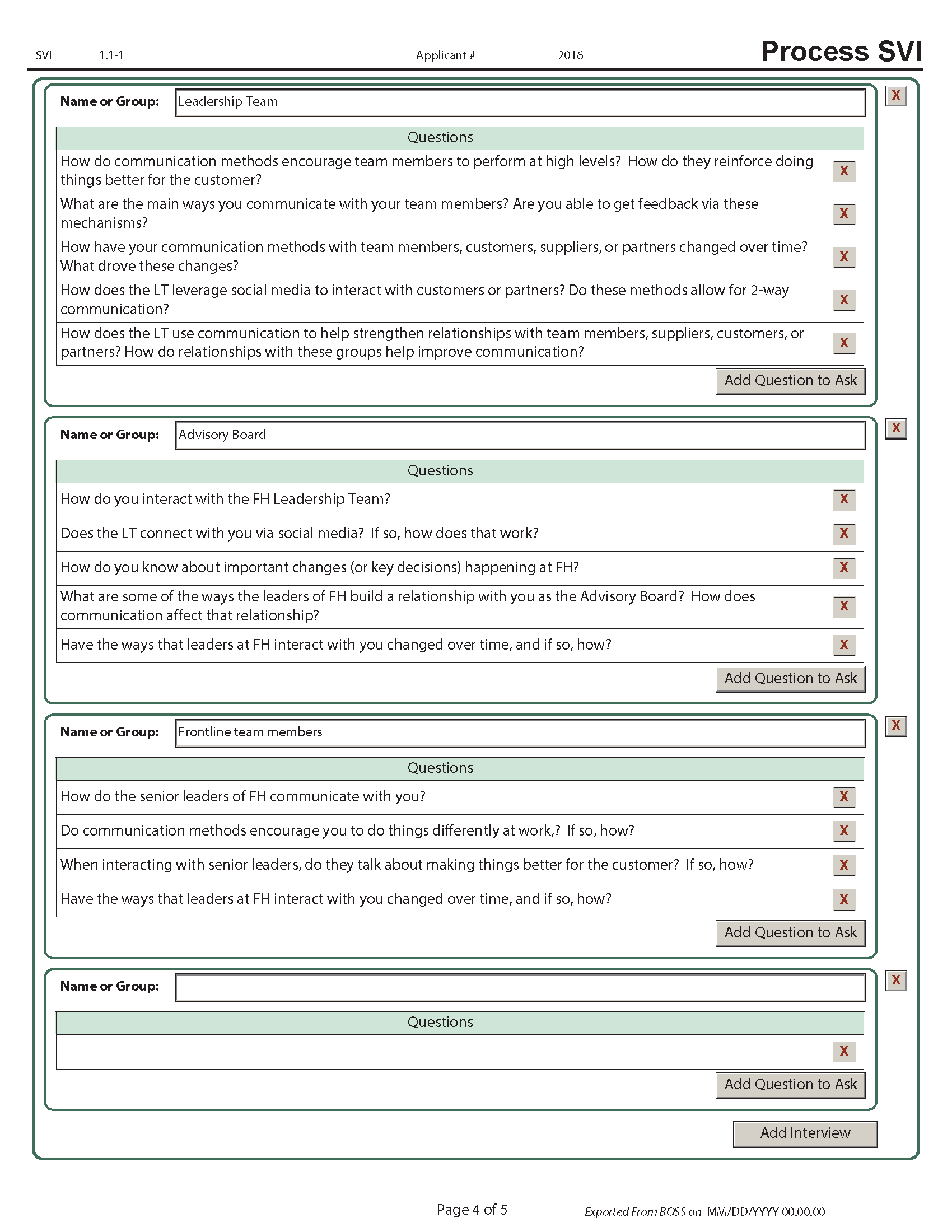 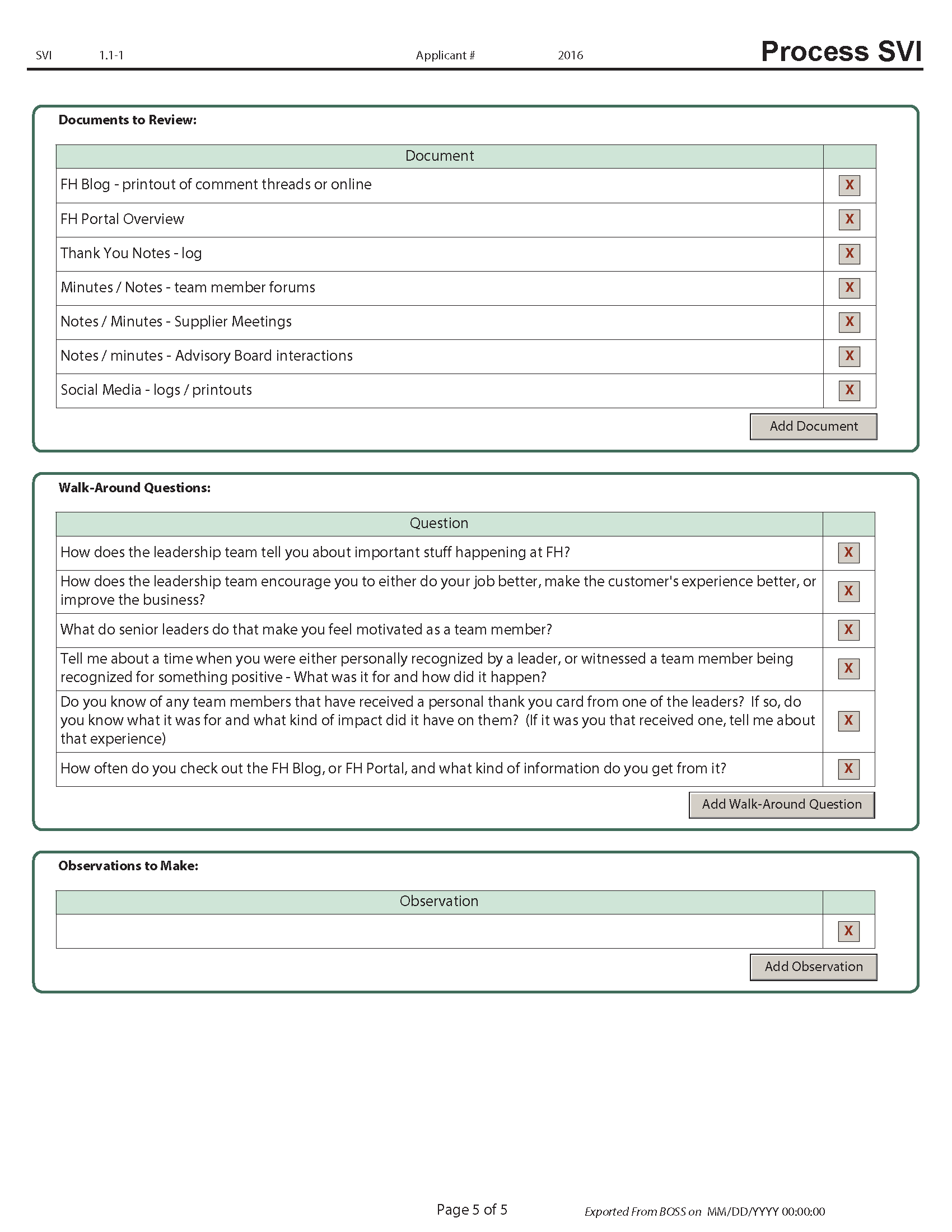 